ŽÁKOVSKÝ PARLAMENT - DISTANČNÍ VÝUKA – BAKALÁŘI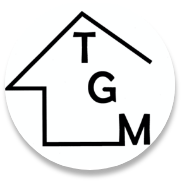  Milí učitelé, dlouho jsme s parlamenťáky diskutovali o distanční výuce. Protože tušíme, že ještě nějakou chvíli potrvá, tak jsme se s Věrou rozhodly s  vámi sdílet jejich názory a přání. Děkujeme, že se nad nimi zamyslíte. Nejprve jsme zjišťovali, jestli žáci rozumí rozdílu mezi výukou synchronní a asynchronní. Všichni jsou s těmito termíny seznámeni a rozdíl chápou velmi dobře.Pak jsme se zaměřili na zadávání úkolů přes Bakaláře.  Někteří z nás zadávají úkolů více, někteří méně. Je to dáno formou výuky. Děti se vyjádřily, že je pro ně nejlepší dostat jednoduché krátké zadání. Nezapomněly ale zdůraznit, že je jim sympatické, když je mile oslovíme a zvolíme formu krátkého sdělení. Jednoznačně se shodly, že by uvítaly, kdyby v zadání bylo zdůrazněno datum, do kdy úkol odevzdat. Často prý nastavujeme platnost úkolu delší, než je termín jeho odevzdání. Jak už nás vedení informovalo, v případě, že dětem zaškrtneme fajfkou, že úkol “přijímáme”, už si nemohou přečíst informace, které bychom jim k úkolu psali. Je tedy lepší s dětmi v průběhu týdne komunikovat a na konci týdne úkoly “zafajfkovat”. Velkou část naší diskuze zabralo téma, zda na všechny úkoly reagovat, zda je všechny zdokumentovat a odeslat. Žáci by uvítali, kdyby v zadání bylo jednoznačně zformulováno, jestli si přejeme vypracovaný úkol vidět, zaslat důkaz o jeho vypracování. Napřiklad:Úkol vypracujte, neodesílejte, zkontrolujeme při online hodině.Nechci odpověď, vše probereme při hodině. Úkol vypracujte, řešení neposílejte.Vypracujte úkol, řešení odešlete přes Bakaláře... atd.Na závěr nám dovolte, abychom vám popřáli hodně trpělivost a pevné nervy. Pro všechny z nás už je ten online způsob výuky dlouhý a možná nekonečný. Spoustu věcí jsme se ale naučili, tak to vnímají i žáci a myslím, že i my dospělí. Mějte se krásně 😊 Lída a Věra a parlamenťáci 